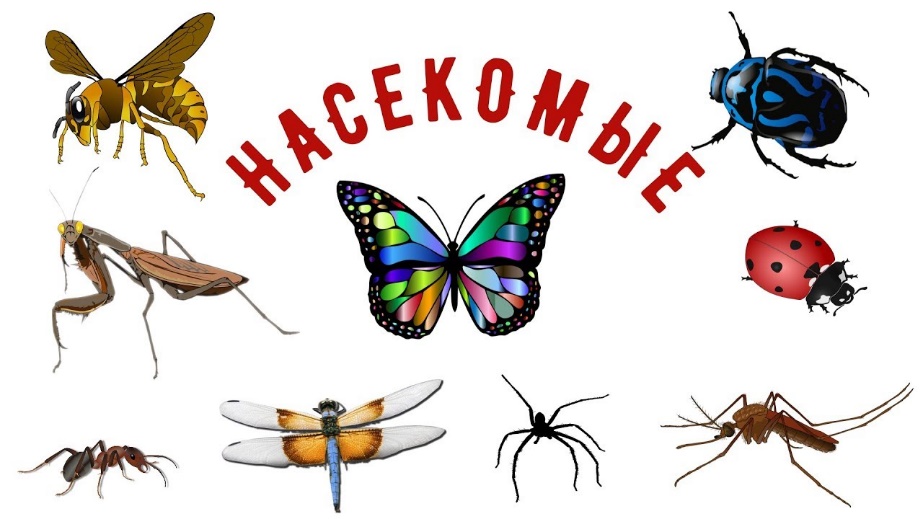 Почитайте детям: Николай Олейников: Из жизни насекомыхАндрей Усачев Незнакомые насекомыеАгния Барто: Юный натуралистРазучите с ребенком стихотворение С.Маршака: Два дня проживший мотылек...Два дня проживший мотылекДает сегодня в школеПо географии урокТрем бабочкам и моли.Он говорит: «Светило дняВокруг Земли вращается.Ну, а Земле вокруг меняВращаться полагается.Важнейшую на свете рольИграют бабочки и моль!»Создайте вместе очень интересную и простую в исполнении композицию с божьими коровками (https://www.youtube.com/watch?v=pNKsutnmJlc)Предложите закрепить названия насекомых, расскрашивая их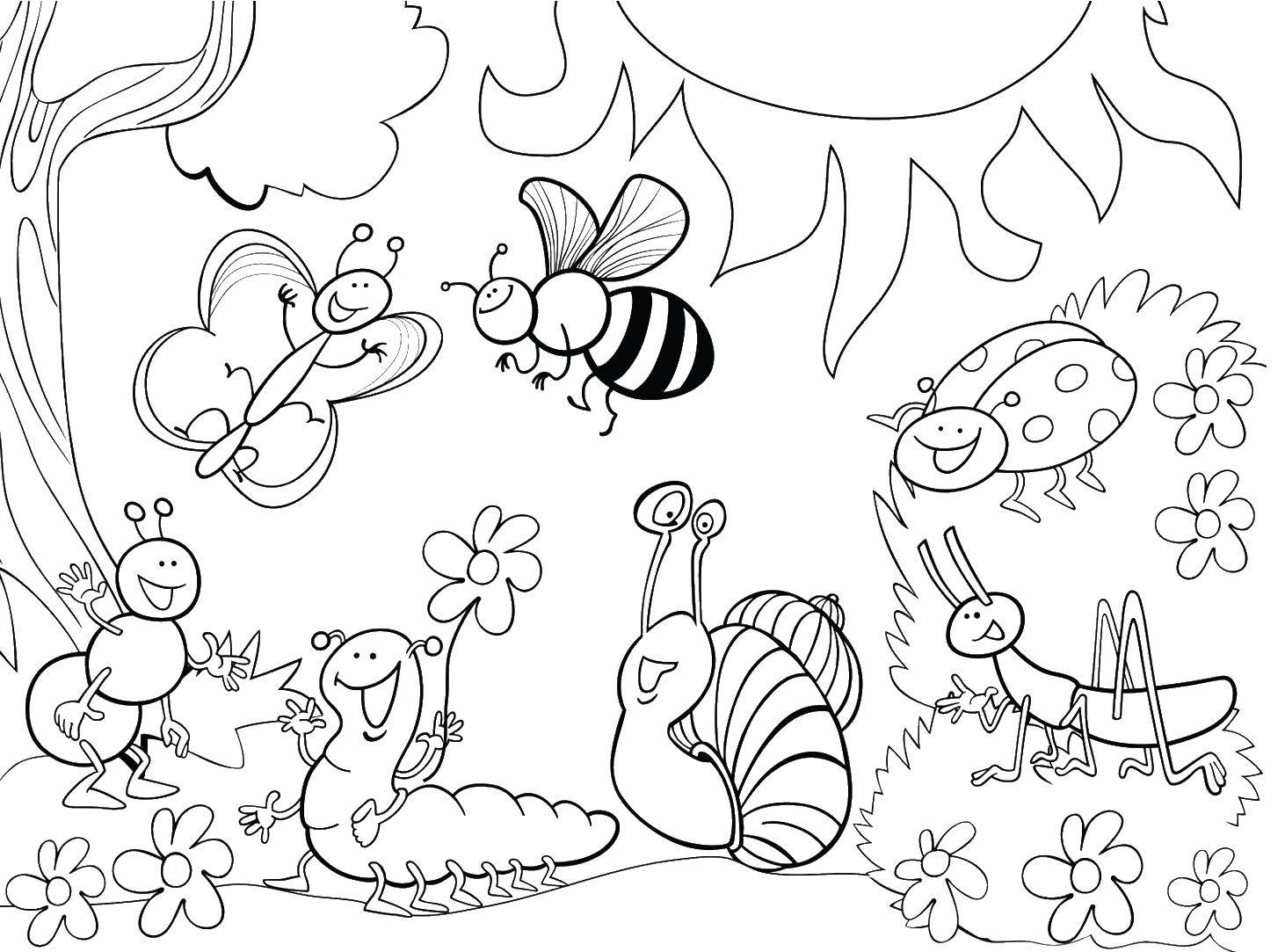 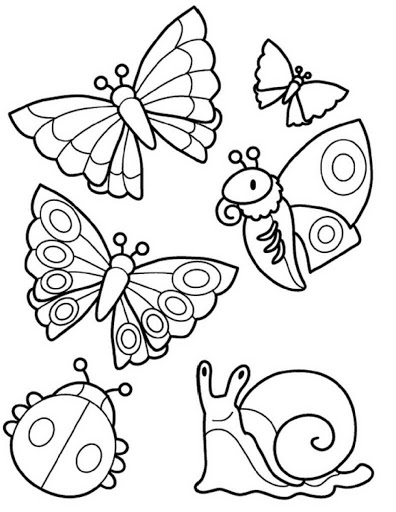 